“主啊，求你在伊斯兰历七月（热哲布）和八月（舍尔巴乃）中赐福我们，并把斋月告知我们”，这段圣训是微弱的、不正确的حديث : ( اللَّهُمَّ بَارِكْ لَنَا فِي رَجَب، وَشَعْبَانَ، وَبَلِّغْنَا رَمَضَانَ ) ضعيف لا يصح .[باللغة الصينية ]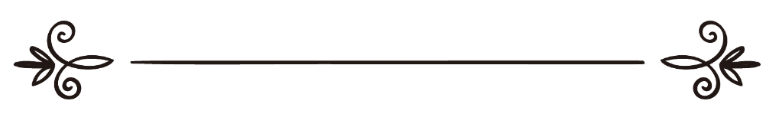 来源：伊斯兰问答网站مصدر : موقع الإسلام سؤال وجواب编审: 伊斯兰之家中文小组مراجعة: فريق اللغة الصينية بموقع دار الإسلام“主啊，求你在伊斯兰历七月（热哲布）和八月（舍尔巴乃）中赐福我们，并把斋月告知我们”，这段圣训是微弱的、不正确的问：我想知道在伊斯兰历七月（热哲布）的第一个晚上念专门的祈祷词是不是圣行？祈祷词如下： 
“主啊，求你在伊斯兰历七月（热哲布）和八月（舍尔巴乃）中赐福我们，并把斋月告知我们；我祈求真主使我们坚定不移地遵循正确的圣行。”答：一切赞颂，全归真主。第一：关于伊斯兰历七月（热哲布）的优越性的圣训是不正确的，敬请参阅（75394）和（171509）号问题的回答。谢赫伊本·欧塞米尼（愿主怜悯之）说：“关于伊斯兰历七月（热哲布）的优越性的圣训都是不正确的，伊斯兰历七月（热哲布）比在它前面的六月具备的唯一特点，仅仅是它属于禁月，但在这个月中教法没有规定专门的斋戒、礼拜和副朝等，它就像其他的月份一样。”《敞开门扉的聚会》(174 / 26)。第二：阿卜杜拉·本·伊玛目艾哈迈德在《木斯奈德圣训经增补》（2346段）、托布拉尼在《中级字典》（3939段）、白海格在《信仰的分支》（3534段）和艾布·纳伊姆在《饰品》(6 / 269)中通过扎伊德·本·艾布·润嘎德传述：济亚德·努迈里通过艾奈斯·本·马力克告诉我们：他说：“真主的使者（愿主福安之）在伊斯兰历七月（热哲布）进入的时候说：“主啊，求你在伊斯兰历七月（热哲布）和八月（舍尔巴乃）中赐福我们，并把斋月告知我们。”这个传述系统是微弱的，济亚德•努迈里是微弱的，伊本·姆伊努认为他是微弱的。艾布·哈特姆说：他是不可作为依据的。伊本·韩亚尼也说他属于微弱的人之一，他说：“不能把此人作为依据。”《公正的天平》(2 / 91)。扎伊德•本•艾布•润嘎德比济亚德·努迈里更加微弱，艾布·哈特姆说：“济亚德•努迈里通过安艾斯传述了许多圣训，其传述系统是中断和残缺的，我们不知道是来自他或者来自济亚德。”布哈里说：“传述系统残缺的圣训。”奈萨伊说说：“传述系统残缺的圣训。”他说此人的尊称不是可靠的。伊本·韩亚尼说：“他通过许多著名的人物传述圣训，他的传述不能作为依据，之所以被辑录，只是为了引以为戒。”《精华之精华》（3 / 305--306）伊玛目脑威（愿主怜悯之）在《记主词》（第189页）、伊本·热哲布在《知识趣闻》（第121页）中认为这是微弱的圣训，谢赫艾利巴尼在《微弱的圣训大全》（4395段）中认为这是微弱的圣训，海塞米说：“班扎尔传述了这一段圣训，其中有扎伊德•本•艾布•润嘎德；布哈里说：“传述系统残缺的圣训。”《增补的圣训汇集》(2 / 165)。在这一段微弱的圣训中并没有说这个祈祷词是在伊斯兰历七月（热哲布）的第一个晚上念的，它只是祈求吉庆的笼统的祈祷词，这是在七月以及之前的月份中都可以念的。第三：穆斯林可以祈求真主把斋月告知他。哈菲兹伊本•热哲布（愿主怜悯他）说：“穆尔俩·本·法度里说：“他们在六个月中祈求真主把斋月告知他们，在六个月中祈求真主接受他们的功修”；叶海亚·本·伊本·凯希尔祈祷：“主啊，求你使我平安的活到斋月，我和斋月相安无事，求你接受我的功修。”《知识趣闻》（第148页）。有人向谢赫阿卜杜•卡里姆•胡多尔（愿主护佑之）询问：“主啊，求你在伊斯兰历七月（热哲布）和八月（舍尔巴乃）中赐福我们，并把斋月告知我们”，这段圣训的正确性如何？“谢赫回答说：“这段圣训是不正确的，但是穆斯林可以祈求真主把斋月告知他，使他顺利地完成斋戒、履行间歇拜、获得尊贵之夜，可以念任意的祈祷词。”敬请参阅谢赫的网站：http://khudheir.com/text/298真主至知！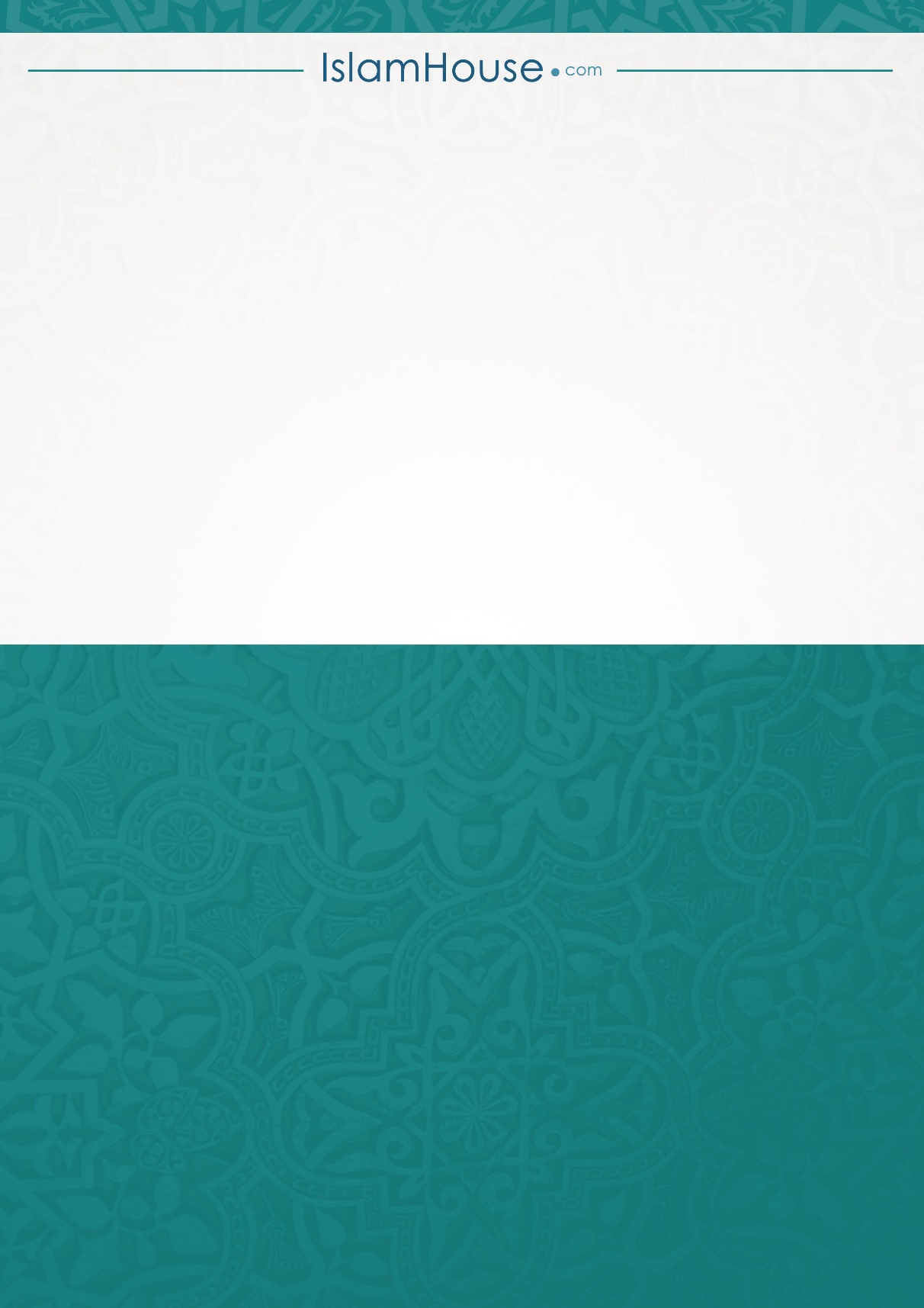 